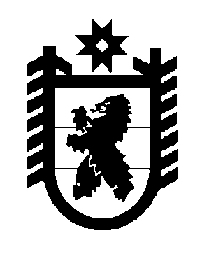 Российская Федерация Республика Карелия    ПРАВИТЕЛЬСТВО РЕСПУБЛИКИ КАРЕЛИЯПОСТАНОВЛЕНИЕот  14 января 2019 года № 3-Пг. Петрозаводск О внесении изменений в постановление Правительства 
Республики Карелия от 19 октября 2018 года № 382-П Правительство Республики Карелия п о с т а н о в л я е т:Внести в Порядок определения объема и предоставления из бюджета Республики Карелия субсидии Фонду развития промышленности Республики Карелия на реализацию мероприятий, направленных на оказание финансовой поддержки субъектам деятельности в сфере промышленности, и осуществление расходов по его содержанию (субсидии некоммерческим организациям 
(за исключением государственных (муниципальных) учреждений), утвержденный постановлением Правительства Республики Карелия 
от 19 октября 2018 года № 382-П «О Порядке определения объема и предоставления из бюджета Республики Карелия субсидии Фонду развития промышленности Республики Карелия на реализацию мероприятий, направленных на оказание финансовой поддержки субъектам деятельности в сфере промышленности, и осуществление расходов по его содержанию (субсидии некоммерческим организациям (за исключением государственных (муниципальных) учреждений)» (Официальный интернет-портал правовой информации (www.pravo.gov.ru), 22 октября 2018 года, № 1000201810220004), следующие изменения:дополнить пунктом 13.1 следующего содержания: «13.1. Получатель субсидии представляет отчет об осуществлении расходов, источником финансового обеспечения которых является субсидия, в срок и по форме, которые установлены главным распорядителем.»;2) 	дополнить пунктом 17 следующего содержания: «17. В случае образования не использованного в отчетном финансовом году остатка субсидии и отсутствия решения главного распорядителя, принятого по согласованию с органом финансового контроля, о наличии потребности в указанных средствах, данные неиспользованные средства подлежат возврату в бюджет Республики Карелия по коду доходов бюджетной классификации, указанному в соглашении, в течение 10 рабочих дней со дня получения требования главного распорядителя.».           Глава Республики Карелия 					                  А.О. Парфенчиков